Daily Routine Verbsおきます					wake upねます						sleepあさごはんを　食べます		eat breakfastひるごはんを　食べます		eat lunchばんごはんを　食べます		eat dinner＿＿＿＿＿を　飲みます		drink　＿＿＿＿＿テレビを　見ます			watch TVシャワーを　あびます 		take a showerゲームを　します 			play gamesぶかつを　します 			do a club activity____を　れんしゅうします	practice ________おふろに　はいります 		take a bathがっこうに　行きます 		go to schoolうちに　帰ります			return hometime にroutine verb。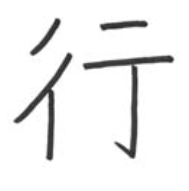 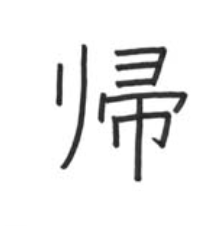 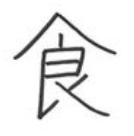 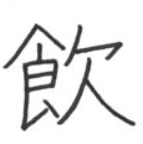 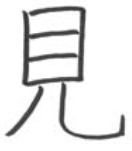 